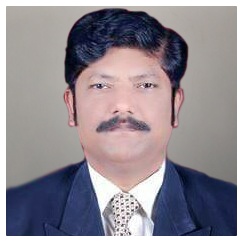 CURRICULUM - VITAE1]	Full Name 			:	Dr. JAIDEEP PANDURANG DESAI2]	Fathers Name		: 	Shri. Pandurang Ramchandra Desai3]	Male / Female 		: 	Male4]	Date of Birth 			: 	10th December 19705]	Nationality			: 	Indian6]	Religion/Caste/Subcaste	: 	Hindu Maratha 7]	Language Known		: 	English, Marathi, Hindi, Kannada.8]	Mother Tongue		: 	Marathi9]	Marital Status 		: 	Married10]	Educational Qualification	: 	B.H.M.S, M.D.(Hom.)11]	College from which passed: 	B.H.M.S. from Venutai Yashwantrao					    	Chavan Hom. Medical College &					    	Hospital, Kolhapur, Nov. 1993 & 					    	M. D. from Y.M.T. Hom. Medical					    	College, Mumbai, Dec 2009.12] 	Board/University granting: 		Shivaji University, Kolhapur 	the qualifications		    	(M.C.H., Mumbai – BHMS)					    	& M.D. (Hom.) from MUHS, Nashik13]	Year & Month of passing: 		B.H.M.S. in Nov. 1993,					   	M.D., Dec. 2009. (Hom. Repertory)14]	Registration Number with: 		a) Maharashtra Council of Homoeopathy	awarding authority & date       	    Reg. No. MCH – 21823 (Date09/02/1995					    	b) Central Council of Homoeopathy,                 New Delhi, Registered in Part-I.                                                               	    Reg. No. CCH 1993 (31.03.2005)15]	Permanent Address	: 		A/P – Watangi, Tal.- Ajara,   	Dist.- Kolhapur. Maharashtra.16]	Address for correspondence: 	“SRI NIDHI SAMRUDHI APARTMENT”                                                                    Flat no 402, IVth floor, Mandarbail,                                                                        Konachady, Derebail, Mangalore                                                                     Dakshin Kanada District,                                                                       Karnataka State, Pin - 575006.						Email: dr.jpd19@gmail.com						Ph. No. 07829141590, 08277404056.17]	Official address with 	: 	Yenepoya Homoeopathic Medical College Phone Number	           		and Hospital, S. No. 28, 29, 30, Naringana                                                         (Manjandy) Bantwal Taluk, Post                                                         Deralakatte, Mangalore, Dakshin Kanada District,Karnataka State, Pin – 575018.18]	Designation			: 	Professor & Head of Surgery Dept.						(Research Coordinator) Yenepoya                                                                            Homoeopathic Medical College, Mangalore19]	Experience 			: 	a) Teaching Experience – 26 yrs 06 mts					  	b) Professional Experience – 29 yrs20]	Experience as Examiner   :          	Since 2003 (20 Years)21]     Administrative Experience: 	HOD, Intern’s Incharge, Dissertation and                                                                    Project co-ordinator, Staff co-ordinator 						          	 & Academic Incharge for college (16 yrs )                                                                   Coordinator for Research & DevelopmentMember of Academic Council Yenepoya Deemed to be University, BOS member of RGUHS, Bangalore & Yenepoya Deemed to be University, Mangalore22]	Subject of Teaching	: 		Surgery & Homoeopathic Therapeutics23]	Academic Activities	: Member of Academic Council Yenepoya Deemed to be University Oct 2022Member of “Scientific Review Board” of Yenepoya Research Centre at Yenepoya Deemed to be University, Mangalore in Feb 2020.BOS, Member for Clinical Subjects of Homoeopathy at Yenepoya Deemed to be University, Mangalore in Jan 2020.“Member of Student Stay Outside Committee-2” at Yenepoya Deemed to be University, Mangalore in Dec 2019Member of “Committee for Prevention of Caste Based Discrimination” at Yenepoya Deemed to be University, Mangalore in July 2019 Appointed as co-ordinator for Research & Development for Yenepoya Homoeopathic Medical College & Hospital, Naringana, Mangalore in Apr 2019BOS, Member at RGUHS, Bangalore since June 2018Professor & HOD Department of Surgery, E.N.T. & Opthalmology at Yenepoya Homoeopathic Medical College & Hospital, Naringana, Mangalore since 1st Apr 2019.Professor & HOD Department of Surgery, E.N.T. & Opthalmology from 1st Aug 2010 to 31st March 2019 in ALVA’s Homoeopathic Medical College Moodbidri, Mangalore.Professor & HOD Department of Surgery, E.N.T. & Opthalmology since March 2010 to Jully 2010 in K.E.S. Vengurla Homoeopathic Medical College & Hospital, Vengurla, Sindhudurga.Reader (Asst. Prof.) & HOD in Department of Surgery, E.N.T. & Opthalmology since 1st May 2006 in K.E.S. Vengurla Homoeopathic Medical College & Hospital, Vengurla, Sindhudurga.Lecturer in Department of Surgery, E.N.T. & Opthalmology since 1st Aug. 2002 till 30th April 2006 in K.E.S. Vengurla Homoeopathic Medical College & Hospital, Vengurla, Sindhudurga.Lecturer in Department of Surgery, E.N.T. & Opthalmology since 21st Oct. 2000 to 31st July 2002 in L.E.A.’s Homoeopathic Medical College & Hospital, Dharwad, Karnataka.Lecturer in Department of Surgery, E.N.T. & Opthalmology since 1st Jan. 1997 to 20th Oct. 2000 in D.S.V.V.K.’s Homoeopathic Medical College & Hospital, Gadhinglaj, Dist. Kolhapur.External Examiner for Surgery at CALICUT University, Kerala since oct 2017.Appointed as Staff co-ordinator and Academic Incharge for Alva’s Homoeopathic Medical College, Moodbidri, in Jan 2015.Appointed as Chief Superintendent for Practical Examinations of RGUHS, Bangalore, at Alva’s Homoeopathic Medical College, in Jan2015.Paper Setter for Surgery at RGUHS, Bangalore since July 2015.Paper Setter for Surgery at GOA University since July 2014.External Examiner for Surgery at GOA University since May. 2014.Appointed as Chief Custodian for Theory Valuation Centre of RGUHS, Bangalore Examinations at Alva’s Homoeopathic Medical College, Moodbidri, in Jan 2014.Appointed as Chief Superintendent for Theory Examinations of RGUHS, Bangalore, at Alva’s Homoeopathic Medical College, in Dec 2013. Paper Setter / Moderator for Surgery at Vinayaka Mission University, Salem, Tamil Nadu since Jan 2012.External Examiner for Surgery at RGUHS, Bangalore since Dec 2011.Examiner for CAP in Surgery at RGUHS, Bangalore, since Jan 2011.Appointed as Intern’s Incharge, Disrtation and Project co-ordinator at Alva’s Homoeopathic Medical College, Moodbidri, since Jan 2011.Internal Examiner for Surgery at RGUHS, Bangalore since Dec 2010.Center Observer for various Exam Centers conducted by MUHS, Nashik since Sept. 2007.I.V.S. for Exam Centers conducted by MUHS, Nashik since Oct 2004.Paper Setter / Moderator for Surgery at MUHS, Nashik since March 2004External Examiner for Surgery at Shivaji University Kolhapur, since Dec. 2004Examiner & Moderator for CAP in Surgery at MUHS, Nashik, since Nov. 2003 External Examiner for Surgery at MUHS, Nashik since Dec. 2003Internal Examiner for Surgery at MUHS, Nashik since Dec. 2003Participated in Xth All India Homoeopathic Congress in 1998 at Bangalore.